муниципальное бюджетное общеобразовательное учреждение	«Никольская основная общеобразовательная школа»	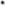 ПРИКАЗ	16.10.2020 г.	№ 77О внедрении целевой модели наставничества   На основании Распоряжения Минпросвещения России от 25.12.2019 г. № Р-145 «Об утверждении методологии (целевой модели) наставничества обучающихся для организаций,	осуществляющих	образовательную	деятельность	по общеобразовательным, дополнительным общеобразовательным и программам среднего профессионального образования, в том числе с применением лучших практик обмена опытом между обучающимися» (далее — Целевая модель наставничества), в целях достижения результата показателя регионального проекта «Современная школа» национального проекта «Образование» (Вовлечение в различные формы наставничества и сопровождения не менее 7094 обучающихся)ПРИКАЗЫВАЮ:Внедрить в МБОУ «Никольская ООШ» целевую модель наставничества.Кузнецову Жанну Алексеевну заместителя директора по учебной работе назначить куратором внедрения Целевой модели наставничества.З. Куратору Кузнецовой Жанне Алексеевне обеспечить создание условий для внедрения Целевой модели наставничества в период с 2020 по 2024 годы.Утвердить состав рабочей группы, осуществляющей организационную, методическую и аналитическую деятельность по внедрению Целевой модели наставничества: руководитель рабочей группы:Шалагинова Людмила Васильевна — заместитель директора по воспитательной работе. члены рабочей группы:Дмитриева Любовь Ивановна— учитель МБОУ «Никольская ООШ»;Зырянкина Мария Васильевна— учитель информатики МБОУ «Никольская ООШ»;Филоненко Тамара Геннадьевна— учитель русского языка структурное подразделение «Утускунская ООШ» МБОУ «Никольская ООШ»;Разработать и утвердить:План («Дорожная карта») о внедрении целевой модели наставничества до 01.10.2020 г. (Приложение 1)Положение о реализации программы наставничества в МБОУ «Никольская ООШ>> (Приложение 2);План внедрения «Дорожной карты» целевой модели наставничества (Приложение З).Положение о программе наставничества в МБОУ «Никольская ООШ» (формы«ученик-ученик»). (Приложение 4)Положение о программе наставничества в МБОУ «Никольская ООШ» (форма «учитель-учитель») (Приложение 5).Положение о программе наставничества в МБОУ «Никольская (форма «учитель-учитель») (Приложение 6).Заместителю директора по учебной работе Кузнецовой Жанне Алексеевне:обеспечить организационно-техническое сопровождение исполнение мероприятий в рамках реализации Дорожной карты внедрения Целевой модели наставничества.вносить ежегодно в срок не позднее 20 декабря информацию о количестве участников программы (системы) наставничества в соответствующую форму федерального статистического наблюдения и направлять внесенные данные в Региональный наставнический центр.предоставлять статистическую информацию, результаты по внедрению Целевой модели наставничества по запросам Регионального наставнического центра.7.	Заместителю директора по воспитательной работе Шалагиновой Людмиле Васильевне:осуществлять системное информационное сопровождение деятельности по реализации Целевой модели наставничества.организовывать проведение мониторинга эффективности реализации Целевой модели наставничества до 20 декабря и 20 мая ежегодно.8. Контроль за исполнением приказа оставляю за собойДиректор МБОУ «Никольская ООШ» С.Н. Графкина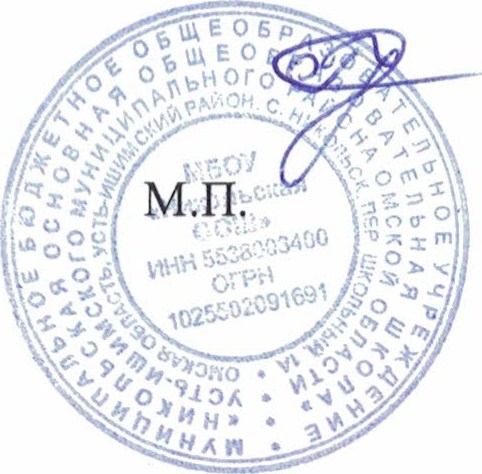 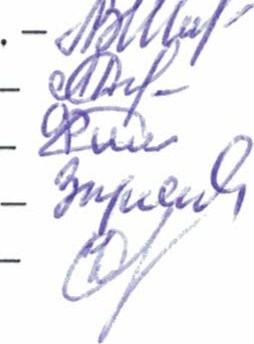 С приказом ознакомле ы:Шалагинова Л.В. — Дмитриева Л.И. — Филоненко Т.Г. — Зырянкина МВ.Кузнецова Ж.А. —ПРИЛОЖЕНИЕ муниципальное бюджетное общеобразовательное учреждение«Никольская основная общеобразовательная школа»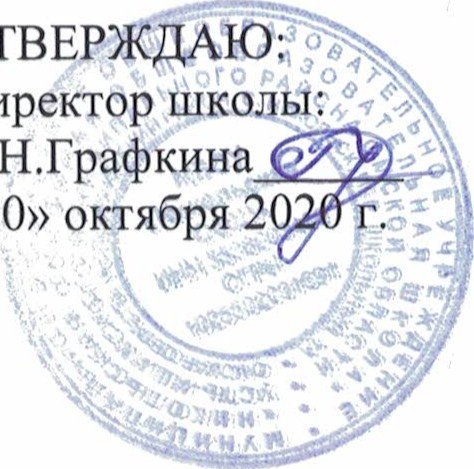 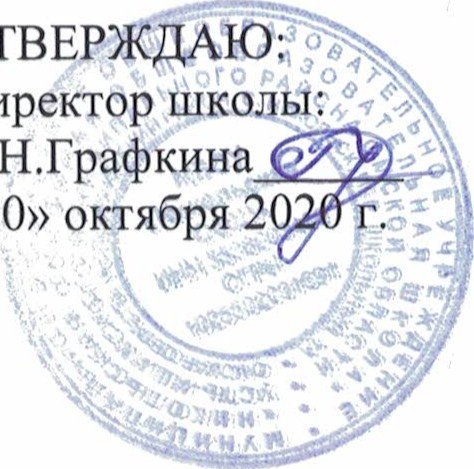 План («Дорожная карта») о внедрении целевой модели наставничества